Сосков Александр Викторович Калужский Филиал ФГБОУ ВО «Московский Государственный Университет Путей Сообщения императора Николая  II»Преподаватель специальных дисциплинМетодические рекомендации по организации внеаудиторной самостоятельной работы обучающихся в КФ МИИТ СОДЕРЖАНИЕ1. ПОЯСНИТЕЛЬНАЯ ЗАПИСКА1.1. Актуальность и обоснование выбора темы1.2. Цель и задачи выпускной аттестационной работы1.3. Общая характеристика учебной дисциплины в структуре программыподготовки специалистов среднего звена для железнодорожного транспорта1.4 Обоснование теоретических подходов и принципов к разработке учебно-методического комплекса для организации самостоятельной работы студентов  2. УЕБНО-МЕТОДИЧЕСКИЙ КОМПЛЕКС ДЛЯ ОРГАНИЗАЦИИ ВНЕАУДИТОРНОЙ САМОСТОЯТЕЛЬНОЙ РАБОТЫОБУЧАЮЩИХСЯ2.1 Методические рекомендации по организации внеаудиторной самостоятельной работы по дисциплине «Техническая эксплуатация железных дорог и безопасность движения»…………………………………….82.2 Рабочая тетрадь для внеаудиторной самостоятельной работы обучающегося 3. ВЫВОДЫ и рекомендации к последующей работе4. РЕФЛЕКСИЯ проектной деятельности5. СПИСОК ЛИТЕРАТУРЫ1. ПОЯСНИТЕЛЬНАЯ ЗАПИСКА1.1 Актуальность и обоснование выбора темы	Роль самостоятельной работы возрастает в условиях реализации федеральных государственных образовательных стандартов нового поколения, в рамках которых реализуется компетентностный подход в профессиональном образовании, и  актуализируется необходимость формирования у обучающихся компетенций в области осуществления  самостоятельной учебно-профессиональной деятельности.  В связи с реорганизацией учебного процесса в соответствии с требованиями ФГОС СПО возникла проблема  внесения изменений как в части содержательной образовательной составляющей,  так и в необходимости совершенствование учебно-методической документации, внедрения новых технологий  обучения, самоконтроля и текущего контроля результатов обучения, а также учебно-методического обеспечения внеаудиторной самостоятельной работы обучающихся. Необходимость создания учебно-методического обеспечения внеаудиторной самостоятельной работы заключается в том, что некоторые обучающиеся в силу особенностей своего развития не могут справиться со сложной образовательной программой подготовки специалистов среднего звена в целом и отдельных учебных дисциплин (профессиональных модулей),  в частности. В то же время ФГОС СПО предусматривает, что значительная часть содержания учебных программ должна быть освоена самостоятельно.  Следовательно, необходимо  соответствующие учебно-методические пособия для студентов, учитывающие как особенности их развития, так и гарантирующие качество освоения учебного материала.   В связи с этим изменяется содержание методической работы преподавателей, которая находит отражение в их индивидуальных планах. В условиях увеличения доли внеаудиторной самостоятельной работы обучающихся и роста её значимости наполняется новым содержание деятельность преподавателя и обучающегося. В связи с этим возрастает роль и ответственность преподавателей в части организации и управления самостоятельной работой обучающихся, которая стимулирует  профессиональный рост обучающихся, позволяет развивать их творческую активность и инициативу.Потребность в методическом обеспечении самостоятельной работы обучающихся обусловила выбор темы выпускной аттестационной работы (проекта) «Учебно-методическое обеспечение внеаудиторной самостоятельной работы обучающихся».1.2. Цель и задачи выпускной аттестационной работы	Целью выпускной аттестационной работы  (проекта) является разработка учебно-методического комплекса для организации самостоятельной работы студентов, включающего  методические рекомендации, содержащие теоретический материал для организации самостоятельной внеаудиторной работы обучающихся и рабочую тетрадь  по учебной дисциплине «Техническая эксплуатация железных дорог и безопасность движения» по специальностям железнодорожного транспорта. 	Основными задачами выпускной аттестационной работы являются:	-  разработка кратких теоретических материалов по темам учебной дисциплины «Техническая эксплуатация железных дорог и безопасность движения»;	- разработка рабочей тетради для проведения самостоятельной внеаудиторной работы обучающихся;	- оценка эффективности разработанной  рабочей тетради посредством проверки и оценки знаний и умений, приобретенных обучающимися после выполнения самостоятельных работ.	Замысел проекта по созданию учебно-методического комплекса по организации самостоятельной работы студентов состоит в повышении мотивации обучающихся к профессиональному образованию в рамках внеаудиторной работы, а также совершенствование трудовых действий в соответствии с требованиями профессионального стандарта преподавателя. 1.3. Общая характеристика учебной дисциплины в структуре программы подготовки специалистов среднего звена для железнодорожного транспорта	Учебная дисциплина «Техническая эксплуатация железных дорог и безопасность движения» является частью программы подготовки специалистов среднего звена на железной дороге, освоения основных видов профессиональной деятельности и профессиональных компетенций в соответствии с ФГОС СПО по специальности. 	Целью изучения дисциплины является формирование у обучающихся профессиональных умений по основным видам профессиональной деятельности для освоения рабочей профессии.	Результатом освоения учебной дисциплины является овладение обучающимися видом профессиональной деятельности, в области обеспечения безопасности движения поездов при эксплуатации локомотивов, в том числе профессиональными и общими компетенциями.	Содержание учебной дисциплины «Техническая эксплуатация железных дорог и безопасность движения» включает следующие основные темы: ПТЭ, общие положения и основные определения; общие обязанности работников железнодорожного транспорта; организация функционирования сооружений и устройств железнодорожного транспорта; общие положения по организации технической эксплуатации железнодорожного транспорта; техническая эксплуатация сооружений и устройств путевого хозяйства; техническая эксплуатация технологической электросвязи; техническая эксплуатация устройств сигнализации, централизации и блокировки железнодорожного транспорта; техническая эксплуатация сооружений и устройств технологического электроснабжения железнодорожного транспорта; техническая эксплуатация железнодорожного подвижного состава; организация движения поездов на железнодорожном транспорте.	Максимальное количество часов на изучение дисциплины «Техническая эксплуатация железных дорог и безопасность движения» отводится 143 часа, из них на аудиторную работу – 96 часов, а на внеаудиторную самостоятельную работу – 47 часов.1.4 Обоснование теоретических подходов и принципов к разработке учебно-методического комплекса для организации самостоятельной работы студентовОрганизация и самоорганизация самостоятельной работы учащихся – это действия преподавателя и студента, направленные на создание педагогических условий, необходимых для своевременного и успешного выполнения заданий.	Управление СРС при выполнении индивидуальных или типовых заданий должно осуществляться с помощью соответствующего методического обеспечения, учитывающего внутридисциплинарные и межпредметные связи (учебные пособия, методические указания, методические рекомендации, руководство).Организация полноценной самостоятельной деятельности студентов немыслима без современных средств обучения и максимального использования их возможностей. Разработка и применение средств обучения – это та сторона педагогической деятельности, в которой проявляется индивидуальное мастерство, творческий поиск преподавателя, его умение побудить студентов к сотворчеству.Особенности фронтальной формы организации самостоятельной деятельности студентов состоят в следующем:студенты выполняют общее для всех задание;преподаватель дает общий инструктаж к выполнению заданий;используются общие приемы организации и руководства дальнейшими действиями студентов.Преимущество этой формы состоит в том, что возможны коллективное достижение общей цели и задач, побуждающих студентов к сотрудничеству. Промежуточные и конечные результаты самостоятельной деятельности могут обсуждаться всеми студентами, подвергаться взаимному контролю. Это оказывает существенное влияние на качество знаний и умений, стимулирует познавательный интерес и активность студентов.Индивидуальная форма самостоятельной работы предусматривает обязательное личное выполнение заданий и исключает сотрудничество студентов.Преподавателю необходимо тщательно прогнозировать содержание учебного материала, на основе которого составляются задания для индивидуальной самостоятельной работы студентов. При выполнении индивидуальных самостоятельных работ возрастает роль самого студента в определении содержания работы, выборе способов ее выполнения, появляется возможность сотрудничества студента с преподавателем; эта потребность возникает при выполнении трудоемких заданий.Опыт показывает, что к выполнению индивидуальных заданий следует приобщать и тех студентов, которые не отличаются высокой успеваемостью и особой ответственностью. Индивидуальное задание вызывает личностное отношение к материалу, стимулирует активность.Групповая форма СРС предполагает работу в малых группах. Чаще всего используется работа в парах постоянного состава. Эту форму можно одинаково успешно использовать для:совместной проработки материала учебника, документа;выполнения лабораторных работ и практических заданий;взаимной проверки письменных упражнений.Побуждающая роль сотрудничества усиливается в парах сменного состава, поскольку студент имеет возможность общаться с другими студентами, у которых более высокий уровень знаний, иной тип мышления. Преимущество парной работы — необходимость и неизбежность делового взаимодействия. Организация сотрудничества в микрогруппах (4-6 человек) является более сложной. В качестве оснований для объединения студентов в такие группы преподаватели выдвигают разные основания (критерии): уровень знаний, способности, интерес к учению, уровень умений и т.д.Перед началом групповой работы преподаватель должен организовать специальную подготовку – определить консультантов (руководителей) групп. Консультант распределяет обязанности между студентами в группе, решает, как построить работу, как оформить отчет всей группы, руководит обсуждением выдвигаемых гипотез, принимает решение, направляет и контролирует деятельность группы.С учетом изложенных теоретических позиций и анализа содержания учебной дисциплины «Техническая эксплуатация железных дорог и безопасность движения» была предпринята разработка учебно-методического комплекса для организации  внеаудиторной СРС. 2. УЕБНО-МЕТОДИЧЕСКИЙ КОМПЛЕКС ДЛЯ ОРГАНИЗАЦИИВНЕАУДИТОРНОЙ САМОСТОЯТЕЛЬНОЙ РАБОТЫОБУЧАЮЩИХСЯ 2.1 Методические рекомендации  для преподавателя по организации  внеаудиторной самостоятельной работы обучающихсяРоль внеаудиторной самостоятельной работы, как одного из видов учебной деятельности, особенно возрастает в настоящее время, так как, согласно ФГОС СПО, необходимо вырабатывать у обучающихся  умения  и способности к самостоятельной учебной деятельности. 	При формировании ОПОП образовательное учреждение обязано:	- обеспечить эффективную самостоятельную работу обучающихся в сочетании с совершенствованием управления ею со стороны преподавателей и мастеров производственного обучения;	- предусматривать в целях реализации компетентностного подхода использования в образовательном процессе активных и интерактивных форм проведения занятий в сочетании с внеаудиторной работой для формирования и развития общих и профессиональных компетенций обучающихся.	Внеаудиторная работа должна сопровождаться методическим обеспечением и обоснованием времени, затраченного на ее выполнение.	Внеаудиторная самостоятельная работа студентов выполняется во внеаудиторное время по заданию и при руководстве преподавателя, но без его непосредственного участия.	Организация внеаудиторной самостоятельной работы студентов осуществляется:	- на текущих консультациях по дисциплинам; 	- на консультациях по курсовым проектам и работам;	- на консультациях по выпускным квалификационным работам;	- в ходе учебно-исследовательской и научно-исследовательской работы.	Самостоятельная работа студента включает следующие виды самостоятельной деятельности:	- подготовка к текущим занятиям;	- изучение учебного материала, вынесенного на самостоятельную проработку;	- написание эссе, рефератов докладов, рецензий, обзора литературы;	- изготовление иллюстрированного материала по дисциплине, где тема определяется преподавателем, а содержание и форма исполнения – студентом;	- составление тестов, кроссвордов и прочих проверочных материалов;	- создание автоматизированных контролирующее-обучающих модулей;	- участие наиболее подготовленных студентов в научно-исследовательской работе;	- подготовка портфолио и т.п.;	- участие в алимпиадах, деловых играх, конкурсах, чемпионатах;	- занятия в архиве, музее, библиотеке;	Учитывая всю важность организации внеаудиторной самостоятельной работы, преподавателем необходимо спланировать данный вид деятельности по нарастающей сложности. 	Одним из сложных и трудоемких этапов при планировании и проектировании самостоятельной работы обучающихся является разработка заданий. Задания для самостоятельной работы должны соответствовать целям формирования общих и профессиональных компетенций, отражать содержание дисциплины, предусматривать все уровни:	- ознакомительный;	- репродуктивный;	- продуктивный. Работа во внеаудиторное время оказывает значительную помощь в осуществлении как учебно-воспитательных задач, так и в достижении конкретных дидактических целей: - закрепление, углубление, расширение и систематизация знаний, получаемых на аудиторных занятиях, самостоятельное овладение новым учебным материалом; - формирование общетрудовых и профессиональных умений; - формирование умений и навыков умственного труда; - мотивирование регулярной целенаправленной работы по освоению специальности; - развитие самостоятельности мышления; - формирование убежденности, волевых черт характера, способности к самоорганизации; - овладение технологией самообразования Достижение поставленных целей обучения анализируется с помощью контроля качества усвоения учебного материала. Но иногда контроль знаний – тесты, диктанты, контрольные и самостоятельные работы разного вида – показывает, что часть обучающихся с трудом справляются с предложенными заданиями, а это обязательно влечет за собой дальнейшие трудности. На уроке у преподавателя ограничены возможности для проведения индивидуальной работы с каждым обучающимся. Выход из этого положения – внеаудиторная работа с обучающимися. Работа во внеаудиторное время проводится в разной форме. Это могут быть индивидуальные или групповые консультации, которые проводятся с различной целью: изучение и закрепление нового материала с неуспевающими обучающимися, обобщение и систематизация знаний по темам программы для повышения их качества или проведение контролирующих работ для тех, кто получил неудовлетворительную оценку или отсутствовал на этой работе. Во внеаудиторное время можно закрепить знания и умения по дисциплине, исправить задолженности по предмету, подготовиться к письменным работам, зачетам и заняться ликвидацией пробелов в знаниях. При проведении внеаудиторной работы используется различный материал: образцы всех базовых заданий по каждой теме для внеаудиторной работы представлены в рабочей тетради обучающегося.С трудом решив первое задание, обучающийся увереннее выполняет аналогичное и готов решать еще и еще. Усвоив материал данной темы, переходим к следующей. Успех при выполнении заданий придает обучающемуся уверенность в себе и желание продолжать работу. Достигнутый результат надо обязательно одобрить, оценить и закрепить домашним заданием. Еще лучше, если такую работу выполняют несколько обучающихся. Разобравшись в материале темы, они с удовольствием помогают друг другу, тем самым закрепляя свой успех. Несомненно, индивидуальные или коллективные занятия во внеурочное время дают положительные результаты, но некоторые обучающиеся предпочитают поработать дома, уповая на помощь друзей или даже родителей. Естественно, они получают работу на дом. Выполненное таким образом задание обучающиеся на уроке или во внеурочное время защищают: ответы на вопросы, пояснения, выполнение аналогичных заданий. Для закрепления и повышения качества знаний и умений, а также контроля используются тренажеры, представляющие собой комплект заданий по определенной теме на электронных носителях. В зависимости от темы и цели этой работы обучающиеся получают определенный объем заданий, который обычно выполняют, но некоторые предпочитают работать под руководством преподавателя. Необходимый материал для внеаудиторной работы и итоги её проведенияДля закрепления изученного материала по дисциплине «Техническая эксплуатация железных дорог и безопасность движения» разработано пособие, в которое включены справочный материал и вопросы для контроля. Это пособие можно использовать также и для самостоятельного изучения специальных дисциплин. В настоящее время все материалы оформлены в электронном виде, поэтому обучающиеся могут продолжить начатую работу дома. Внеклассные мероприятия по специальным дисциплинам тоже проводятся во внеаудиторное время. Это мероприятия, проводимые в рамках адаптационно-обучающего периода, традиционная неделя специальности, различные конкурсы, викторины и т.д. В начале учебного года, в период прохождения адаптационно-обучающего курса для обучающихся, большое внимание обращается на актуализацию изучения математики, как науки, без которой невозможна подготовка грамотного специалиста. Обучающимся предлагаются справки из истории железных дорог, проводятся викторины, демонстрируется связь железной дороги с выбранной профессией, активизируется работа по формированию общеучебных навыков, которые в дальнейшем станут основой профессиональных качеств. Итогом адаптационно-обучающего курса является большое внеклассное мероприятие для первокурсников. Развлечения, игры и творческая деятельность, как необходимые мероприятия в учебном процессеВ течение «недели специальности» традиционно проводятся олимпиады, различные турниры, КВН и т.д. Обучающиеся участвуют в конкурсах газет, рефератов, кроссвордов, моделей или таблиц, изготовленных в качестве наглядных пособий для уроков по выбранной специальности. Для разработки и проведения мероприятий активно привлекаются обучающиеся. Они помогают составлять кроссворды, ребусы, сочиняют стихи или песни по специальности и т.д. К подготовке и участию в мероприятиях привлекаются не только хорошо успевающие, примерные обучающиеся. В первую очередь стараются занять неуверенных в своих силах, слабоуспевающих детей. Их участие во внеурочных конкурсах – это победа над собой, над своей неуверенностью. Часто победителями занимательных викторин и конкурсов становятся именно «незаметные» дети. Одним из видов внеаудиторной работы является творческая деятельность обучающихся. В процессе выполнения творческого задания обучающимися делаются выводы о значимости железных дорог в экономике нашей страны.Во внеурочное время обучающиеся выполняют исследовательские работы по специальности, с которыми выступают периодически на научно-исследовательских конференциях филиала. Внеаудиторная работа по специальным дисциплинам позволяет развивать интерес обучающихся к своей профессии, улучшить качество усвоения материала, проявить уверенность в себе, почувствовать радость учебно-познавательного труда. Такая работа расширяет и углубляет знания, полученные на уроке, и способствует их дальнейшему формированию и развитию. Участие во внеурочных мероприятиях развивает творческую направленность, целеустремленность и навыки научно-исследовательского характера. В процессе внеаудиторной работы раскрываются обучающиеся, которые в аудиториях находятся как бы в тени. Необходимо стремиться к тому, чтобы у них появился интерес к процессу приобретения знаний, возникло стремление к самообразованию, желание и умение использовать справочную и учебную литературу.Виды самостоятельных работСамостоятельная работа является одним из видов учебных занятий обучающихся. Самостоятельная работа обучающихся проводится с целью:- систематизации и закрепления полученных теоретических знаний и практических умений обучающихся;- углубления и расширения полученных ранее теоретических знаний;- формирования умения использовать нормативную, правовую, справочную документацию и специальную литературу;- развития познавательных способностей и активности обучающихся: творческой инициативы, самостоятельности, ответственности и организованности;- формирования самостоятельности мышления, способностей к саморазвитию, самосовершенствованию и самореализации;- развития исследовательских умений.В Калужском филиале ПГУПС, как и во всех учебных заведениях среднего профессионального образования, можно выделить два вида самостоятельной работы студентов:1) аудиторная самостоятельная работа  (лабораторно-практические занятия, контрольные проверочные задания, работа с учебником, деловые игры и др.);2) внеаудиторная самостоятельная работа  (выполнение домашних заданий и творческих работ, выполнение курсовых и дипломных работ, подготовка к зачётам и экзаменам и др.)Виды заданий внеаудиторных самостоятельных работВидами заданий для внеаудиторной самостоятельной работы могут быть:- для овладения знаниями: чтение текста (учебника, первоисточника, дополнительной литературы): составление схем и таблиц по тексту, конспектирование текста; выписки из текста; работа со словарями и справочниками, ознакомление с нормативными документами; учебно-исследовательская работа; использование аудио- и видеозаписей, компьютерной техники и Интернета и др.;- для закрепления и систематизации знаний: работа с конспектом лекции (обработка текста); повторная работа над учебным материалом (учебника, первоисточника, дополнительной литературы, аудио- и видеозаписей); составление плана и тезисов ответа; составление таблиц для систематизации учебного материала; изучение нормативных материалов; ответы на контрольные вопросы; подготовка сообщений к выступлению на семинаре, конференции; подготовка рефератов, докладов; составление библиографии, тематических кроссвордов; тестирование и др.;- для формирования умений: решение задач и упражнений по образцу;решение вариативных задач и упражнений;  решение ситуационных производственных (профессиональных) задач; подготовка к деловым играм; проектирование и моделирование разных видов и компонентов профессиональной деятельности;  рефлексивный анализ профессиональных умений с использованием аудио- и видеотехники и др.Функции и этапы выполнения самостоятельной работы 	В ходе самостоятельной работы осуществляются главные функции обучения — закрепление полученных знаний и перевод их в устойчивые умения и навыки. Одновременно с этим развивается творческое мышление, приобретаются навыки работы с научной литературой и навыки самостоятельного поиска знаний. От степени самостоятельности выполнения всех этих типов работ, от настойчивости при выполнении самостоятельной работе зависит успех обучения.Совместно с учебными занятиями под руководством преподавателей хорошо организованная самостоятельная работа обеспечивает развитие таких качеств, как организованность, дисциплинированность, активность и целеустремленность, инициатива, настойчивость в достижении поставленной цели. Приобретается культура умственного труда, т. е. те профессиональные качества, которые необходимы современному специалисту. Самообучение — один из самых ценных способов познания, когда развивается мышление, формируются ценнейшие качества человеческой личности: интерес к наукам, потребность в духовном обогащении, способность к творчеству, воля. Вместе с тем, самообучение доставляет человеку огромную радость и удовлетворение. Знания и навыки, приобретенные самостоятельно, остаются на всю жизнь.Последовательность выполнения самостоятельной работы:1. Изучить данные методические указания.2. Получить у преподавателя индивидуальное задание.3. Найти литературные источники  и изучить их (в библиотеке, сети интернет и т.п.)4. Оформить работу на компьютере в соответствии с требованиями, изложенными  в данных методических рекомендациях.5. Сдать тетрадь с выполненной самостоятельной работой преподавателю.Методические рекомендации по подготовке письменных работВажной частью самостоятельной работы обучающегося является подготовка и защита рефератов, докладов, проектов, эссе, контрольных и курсовых работ.Видами самостоятельной работы при изучении любой дисциплины являются подготовка доклада, реферата или конспекта.1) Доклад – это словесное или письменное изложение сообщения на определенную тему.Составление доклада осуществляется по следующему алгоритму:1. Подобрать литературу по данной теме, познакомиться с её содержанием.2. Пользуясь закладками отметить наиболее существенные места или сделать выписки.3. Составить план доклада.4. Написать план доклада, в заключении которого обязательно выразить своё мнение и отношение к излагаемой теме и её содержанию5. Прочитать текст и отредактировать его.6. Оформить в соответствии с требованиями  к оформлению письменной     работы.Примерная структура доклада:1. Титульный лист  	2. Текст работы        	3. Список использованной литературы2) Реферат – краткое изложение в письменном виде или в форме публичного выступления содержания книги, научной работы, результатов изучения научной проблемы; доклад на определенную тему, включающий обзор соответствующих литературных и других источников. Как правило, реферат имеет научно-информационное назначение. Рефераты, называемые также научными докладами, получили распространение в научно-исследовательских учреждениях, высшей школе, в системе политического просвещения, в народных университетах,  общеобразовательной школе и средних специальных учебных заведениях.В процессе работы над рефератом можно выделить 4 этапа:1. Вводный – выбор темы, работа над планом и введением.2. Основной – работа над содержанием и заключением реферата.3. Заключительный - оформление реферата.4. Защита реферата.Структура реферата:- Титульный лист- Содержание: излагается название составляющих (глав, разделов) реферата, указываются страницы.- Введение: обоснование темы реферата, ее актуальность, значимость; перечисление вопросов, рассматриваемых в реферате; определение целей и задач работы; обзор источников и литературы. Объем введения составляет 2-3 страницы.- Основная часть: основная часть имеет название, выражающее суть реферата, может состоять из двух-трех разделов, которые тоже имеют название. В основной части глубоко и систематизировано излагается состояние изучаемого вопроса; приводятся противоречивые мнения, содержащиеся в различных источниках, которые анализируются и оцениваются с особой тщательностью и вниманием.- Заключение (выводы и предложения): формулируются результаты анализа эволюции и тенденции развития рассматриваемого вопроса; даются предложения о способах решения существенных вопросов. Объем заключения 2-3 страницы.При изложении материала необходимо соблюдать следующие правила:- Не рекомендуется вести повествование от первого лица единственного числа. Нужно выбирать  безличные формы глагола. Например, вместо фразы «проведение мною эксперимента», лучше писать «проведенный эксперимент».- При упоминании в тексте фамилий обязательно ставить инициалы перед фамилией.- Цитата приводится в той форме, в которой она дана в источнике и заключается в кавычки с обеих сторон.- Каждая глава начинается с новой страницы.      3) Конспект - это последовательное, связное изложение материала книги или статьи в соответствии с ее логической структурой. Основную ткань конспекта составляют тезисы, но к ним добавляются и доказательства, факты и выписки, схемы и таблицы, а также заметки самого читателя по поводу прочитанного. Если конспект состоит из одних выписок, он носит название  текстуальный конспект. Это самый “не развивающий” вид конспекта, так как при его составлении мысль обучающегося практически выключается из работы, и все дело сводится к механическому переписыванию текста. Если содержание прочитанного представлено в основном в форме изложения, пересказа — это свободный конспект. Если из прочитанного в качестве основных выделяются лишь одна или несколько проблем, относящихся к теме, но не все содержание книги — тематический конспект.Требования к оформлению и содержанию письменной работыПисьменная работа (реферат, доклад и т.д.) должна отвечать определенным требованиям. 	Образец титульного листа представлен ниже.Калужский филиал ПГУПСРЕФЕРАТ на тему:____________________________________________Выполнил студент_________________Руководитель_________________Калуга 2016Список  использованной литературы оформляется следующим образом:- порядковый номер в списке; - фамилия и инициалы автора; - название книги (для статьи её заглавие, название сборника или журнала, его номер); - место и год выпуска.Например:1. Юликов Л.И. Менеджмент: Учебное пособие для студентов учреждений среднего профессионального образования. М.: Академия, 2009. 2. Виханский О.С., Наумов А.И. Менеджмент: человек, стратегия, организация, процесс: Учебник. М.: МТУ, 1995.         При ссылке на источник в тексте приводится порядковый номер и номер страницы используемой литературы, заключенный в квадратные скобки, также возможно вынесение ссылки в нижнюю левую часть листа.Например:- 3 Виноградов П. Г. Очерки по теории права. М.: Тов-во А. А. Леверсон, 1915. С. 36.Оформление работы письменной работы (реферат, доклад)Письменная работа выполняется на листах А4, на одной стороне листа. Кегль – Times, размер шрифта – 14, межстрочный интервал – 1,5. Рекомендуемый объем:Доклад -   3-5 листов формата А4;Реферат – 10-15 листов формата А4При написании письменной работы  необходимо соблюдать следующие поля:- сверху 2 см- снизу   2 см- слева   3 см- справа 1,5 смАбзац должен начинаться с расстояния 3,5 см.Все страницы работы  нумеруются арабскими цифрами. Нумерация должна быть сквозной, от титульного до последнего листа текста. На титульном листе нумерация страниц не проставляется.Иллюстрации (чертежи, графики, схемы, диаграммы и т.д.) располагаются непосредственно после текста, где они упоминаются впервые или на следующей странице. Каждая иллюстрация должна иметь название, которое приводится после слова Рис.  и  её номера. Нумерация иллюстраций должна быть сплошной по всему тексту.Цифровой материал  оформляется в виде таблиц, которые располагаются непосредственно после текста.  Таблицы нумеруют арабскими цифрами порядковой нумерацией в пределах всей работы. Номер таблицы размещают в правом верхнем углу, над её заголовком после слова «Таблица».  Заголовок таблицы помещается над таблицей посередине. Заголовки граф начинают с прописных букв, а подзаголовки со строчных. Высота букв в таблице не должна быть менее 8 мм, например:                                                                                                       Таблица 1Виды постоянных сигналовБезусловно, при написании курсовой работы или доклада недопустимо ограничиваться одними только учебниками или пособиями. Следует изучить многие источники, что позволит полнее представить рассматриваемую проблему. Курсовые работы (проекты) следует выполнять в строгом соответствии с методическими указаниями по выполнению курсовой работы (проекта).Памятка обучающимся для самостоятельной работы с источниками информацииРабота с книгойНеобходимую для учебного процесса и научных исследований информацию обучающийся черпает из книг, публикаций, периодической печати, специальных информационных изданий и других источников. Успешному поиску и получению необходимой информации содействуют знания основ информатики, источников информации, составов фондов библиотек и их размещения.Официальные документы, учебная научно-методическая и справочная литература, периодические и информационно-библиографические издания, бюллетени, фильмы, плакаты и схемы, имеющиеся в учебном заведении, составляют учебно-информационный фонд, используемый в учебном процессе. Этот фонд непрерывно пополняется учебниками, учебными пособиями и другой научной и учебной литературой.Чтобы быстро и умело ориентироваться в этом потоке информации, обучающиеся должны уметь работать с предметными каталогами библиотеки, уметь пользоваться информационными изданиями типа “Экспресс-информация”, “Реферативные журналы”, “Книжная летопись”, а также автоматизированной поисковой системой и интернетом, чтобы быстро найти нужную информацию. Если необходимо пользоваться Распоряжениями и Инструкциями ОАО «РЖД», то нужно брать действующие инструкции и правила.Каждый обучающийся должен уметь работать с книгой. Без этого навыка практически невозможно овладеть программным материалом, специальностью и успешно творчески работать после окончания учебы.  Умение работать с книгой складывается из умения быстро найти требуемый источник (книгу, журнал, справочник), а в нем – нужные материалы; из умения разобраться в нем, используя при этом различные способы чтения. В чем заключается самостоятельная работа обучающегося при работе над источником информации? Ответ очевиден –  работать самостоятельно –значит читать рекомендованную литературу и источники и делать записи прочитанного с целью подготовиться к ответам на вопросы семинара, углубить свои знания по дисциплине, подготовить реферат, доклад, курсовую работу  по той или иной теме курса.Для поиска специальной научной литературы следует использовать:— предметные и систематические каталоги библиотек;— библиографические указатели “Новая литература по специальным и гуманитарным наукам”;— библиографические указатели “Книжная летопись” и “Летопись журнальных статей”;— реферативные журналы по социальным и гуманитарным наукам;— указатели опубликованных в журналах статей и материалов, которые помещаются в последнем номере интересующего журнала за истекший год.Примечание: Рекомендованную литературу следует прочитать, осмыслить, законспектировать, проконсультироваться у преподавателя по поводу сложных и непонятных вопросов, продумать план своего выступления на занятии. Продумывание материала в соответствии с поставленными в плане вопросами — главный этап самостоятельной работы и залог успешного выступления.Работа с Интернет ресурсамиИнтернет сегодня – правомерный источник научных статей, статистической и аналитической информации, и использование его наряду с книгами давно уже стало нормой. Однако, несмотря на то, что ресурсы Интернета позволяют достаточно быстро и эффективно осуществлять поиск необходимой информации, следует помнить о том, что эта информация может быть неточной или вовсе не соответствовать действительности. В связи с этим при поиске материала по заданной тематике следует оценивать качество предоставляемой информации по следующим критериям:-представляет ли она факты или является мнением?-если информация является мнением, то что возможно узнать относительно репутации автора, его политических, культурных и религиозных взглядах?- имеем ли мы дело с информацией из первичного или вторичного источника?- когда возник ее источник?-подтверждают ли информацию другие источники?В первую очередь нужно обращать внимание на собственно научные труды признанных авторов, которые посоветовали вам преподаватели. Нередко в Интернете выкладываются материалы конференций. Полезным будет поискать специализированные Интернет-журналы и электронные библиотеки. Отсутствие фамилии автора у материала и грамматические ошибки в статье должны насторожить. Необходимо использовать подобные материалы как вспомогательные и иллюстративные, но не как основные. Как и другие источники информации, сайты обязательно должны быть указаны в списке использованной литературы.Например:1.  Об образовании в Российской Федерации: федер. закон от 29.12.2012 г. №273 ФЗ [Электронный ресурс]. – URL: http//6jxhfshfskdhf/hfdihdkfhdhg2.2 РАБОЧАЯ ТЕТРАДЬ ДЛЯ САМОСТОЯТЕЛЬНОЙ РАБОТЫ ОБУЧАЮЩЕГОСЯ	Рабочая тетрадь для самостоятельных работ содержит задания в определенной логической последовательности, соответствующей рабочей программе.	Задания подобранны в каждом варианте рабочей тетради в соответствии с требованиями к знаниям и умениям, предъявляемым по стандарту. По мере изучения тем задания в рабочей тетради усложняются. Особенностью рабочей тетради является то, что все задания рабочей тетради носят профессиональную направленность.	Рабочая тетрадь содержит ответ на вопросы "Зачем обучающемуся изучать дисциплину «Техническая эксплуатация железных дорог и безопасность движения»? Как она поможет стать высококвалифицированным специалистом железнодорожного транспорта?", критерии оценивания и самоотчёт об успеваемости по данной дисциплине, что позволяет создать ситуацию успешности: студенты отслеживают свой рабочий график и свою успеваемость. В рабочей тетради содержатся также информационные ресурсы, которые помогут студентам при решении того или иного задания.	Таким образом, в рабочей тетради соблюдены все принципы дидактики.	Организация самостоятельной работы с помощью рабочей программы осуществляется следующим образом: обучающиеся выполняют задания во внеаудиторное время в качестве домашней работы, затем на консультации защищают свою работу преподавателю.	Рабочая тетрадь полностью оправдала ожидания преподавателя, что подтверждается повышением успеваемости по дисциплине.	Таким образом, рабочая тетрадь для самостоятельной внеаудиторной работы на дисциплине "Техническая эксплуатация железных дорог и безопасность движения" используется преподавателем для текущего контроля знаний и умений студентов и является эффективным средством организации самостоятельной их работы.ФЕДЕРАЛЬНОЕ АГЕНТСТВО ЖЕЛЕЗНОДОРОЖНОГО ТРАНСПОРТАФедеральное государственное бюджетное образовательное учреждениевысшего образования«Петербургский государственный университет путей сообщенияИмператора Александра I»(ФГБОУ ВО ПГУПС)Калужский филиал ПГУПСРАБОЧАЯ ТЕТРАДЬ ДЛЯ САМОСТОЯТЕЛЬНОЙ РАБОТЫПо специальности дисциплине«Техническая эксплуатация железных дорог и безопасность движения»Вариант №      .Фамилия_______________________________________________Имя___________________________________________________Отчество_______________________________________________Группа _________ Курс_______ Период, за который представлены документы и материалыс_______________________ 20_____ годапо______________________20______ года.Личная подпись обучающегося ____________________Калуга, 2016КРИТЕРИИ ОЦЕНИВАНИЯСамостоятельная работа №1«ПТЭ, общие положения и основные определения»ОписаниеДанная самостоятельная работа представлена в виде кроссворда, обучающийся должен решить этот кроссворд полностью для получения отличной оценки. 90% правильных ответов оценка хорошо, 80% - удовлетворительно, а менее 80% - неудовлетворительно.КРОССВОРДПо горизонтали: 1. Какой светофор устанавливается в кабине машиниста? 8. Часть стрелочного перевода, состоящая из рамных рельсов, остряков и переводного механизма. 9. Что означает буква Л в АЛСН? 10. Габарит ………..строений. 11. Как называется сеть, совокупность проводов, конструкций и оборудования, для обеспечения передачи электроэнергии к токоприёмникам локомотивов? 12. Знак для запрета проезда, «Прямоугольный красный ….. По вертикали: 2. Как называется путь, по которому поезд отклоняется по стрелочному переводу? 3. Как называется промежуток (участок) контактной сети с электрической изоляцией? 4. Локомотив в хвосте поезда, назначаемый в помощь ведущему локомотиву на отдельных перегонах. 5. Условный видимый знак, при помощи которого подаётся приказ определённой категории работников железнодорожного транспорта. 6. Как называется движение поездов при размерах движения более 24 пар поездов в сутки на однопутных, и более 50 пар в сутки на двухпутных участках. 7. Как называется тупик предназначенный для остановки потерявшего управление поезда?Отчет по работеВ отчете по работе обучающийся делает вывод проделанной работы, а также оставляет свои комментарии и описывает ожидаемый результат,  объясняет актуальность работы и её цель, а также трудности с которыми обучающийся столкнулся при выполнении самостоятельной работы. ________________________________________________________________________________________________________________________________________________________________________________________________________________________________________________________________________________________________________________________________________________________________________________________________________________________________________________________________________________________________________________________________________________________________________________________________________________________________________________________________________________________________________________________________________________________________________________________________________________________________________________________________________________________________________________________________________________________________________________________________________________________________________________________________________________________________________________________________________________________________________________________________________________________________________________________________________________________________________________________________________________________________________________________________________________________________________________________________________________________________________________________________________________________________________________________________________________________________________________Самостоятельная работа №2«Обязанности работников железнодорожного транспорта»ОписаниеВ данной самостоятельной работе необходимо решить три задания. При выполнении одного задания обучающийся получает отметку удовлетворительно, при выполнении двух заданий – хорошо, и при выполнении всех трёх заданий – отлично. Если обучающийся не справляется полностью ни с одним заданием, то работа считается не выполненной и обучающийся получает неудовлетворительную оценку.ЗАДАНИЕ №1Ответьте на поставленные вопросыВыполнение каких правил обязательны для работников железнодорожного транспорта?________________________________________________________________________________________________________________________________________________________________________________________________________________________________________________________________________	В каком случае работники железнодорожного транспорта не допускаются к выполнению своих должностных обязанностей?____________________________________________________________________________________________________________________________________________________________________________________________________________________________________________________________________________________________________________________________________________________________________________________________________________ЗАДАНИЕ №2Закончите предложение	Работники железнодорожного транспорта обязаны подавать сигналы остановки поезду….________________________________________________________________________________________________________________________________________________________________________________________________________________________________________________________________________	Работники железнодорожного транспорта проходящие стажировку, могут допускаться….________________________________________________________________________________________________________________________________________________________________________________________________________________________________________________________________________ЗАДАНИЕ №3Выберете одно более правильное предложение из пяти перечисленных1 Контроль за соблюдение настоящих правил работниками железнодорожного транспорта осуществляют уполномоченные лица организаций железнодорожного транспорта и индивидуальных предпринимателей, выполняющих функции работодателя по отношению к таким работникам.2  Контроль за соблюдение настоящих правил работниками железнодорожного транспорта осуществляют начальники предприятий и их подченённые.3 Контроль за соблюдение настоящих правил работниками железнодорожного транспорта осуществляют работодатели частных организаций.4 Контроль за соблюдение настоящих правил работниками железнодорожного транспорта осуществляют уполномоченные лица организаций железнодорожного транспорта.5  Контроль за соблюдение настоящих правил работниками железнодорожного транспорта осуществляют машинисты локомотивов, дежурные по станциям и другие работники железнодорожного транспорта.Отчет по работеВ отчете по работе обучающийся делает вывод проделанной работы, а также оставляет свои комментарии и описывает ожидаемый результат,  объясняет актуальность работы и её цель, а также трудности с которыми обучающийся столкнулся при выполнении самостоятельной работы. ______________________________________________________________________________________________________________________________________________________________________________________________________________________________________________________________________________________________________________________________________________________________________________________________________________________________________________________________________________Самостоятельная работа №3«Организация функционирования сооружений и устройств железнодорожного транспорта»Описание	Данная самостоятельная работа состоит из двух заданий, решить необходимо все два задания. На оценку повлияет полнота ответа. ЗАДАНИЕ №1Ответьте на поставленные вопросы	1 Приведите классификацию габаритов__________________________________________________________________________________________________________________________________________________________________________________________________________________________________________________________________________________________________________________________________________	2 Дайте определения габаритов____________________________________________________________________________________________________________________________________________________________________________________________________________________________________________________________________________________________________________________________________________________________________________________________________________	3 Начертите габарит подвижного состава с габаритными размерамиЗАДАНИЕ №2ЗАДАНИЕ №2Ответьте на вопросы (устно)	1 Требования к сооружениям и устройствам железных дорог.2 Кто является ответственным за сооружения и устройства железных дорог?3 Что должны знать работники, за которыми закреплены сооружения и устройства железных дорог?4 Порядок ввода в эксплуатацию вновь построенных, реконструированных сооружений и устройств железных дорог.6 Расстояние между осями путей на перегонах и станциях.7 Требование к выгруженным грузам возле железной дороги (размеры).Отчет по работеВ отчете по работе обучающийся делает вывод о проделанной работе, оставляет свои комментарии и пожелания. Описывает актуальность выбранной темы самостоятельной работы её цель, оценивает свой предполагаемый результат _______________________________________________________________________________________________________________________________________________________________________________________________________________________________________________________________________________________________________________________________________________________________________________________________________________________________________________________________________________________________________________________________________________________________________________________________________________________________________________________________________________________________________________________________________________________________________________________________________________________________________________________________________________________________________________________________________________________________________________________________________________________________________________________________________________________________________________________________________________________________________________________________________________________________________________________________________________________________________________________________________________________________________________________________________________________________________Самостоятельная работа №4«Габариты»Описание	В данной самостоятельной работе обучающемуся необходимо заполнить размерами представленные рисунки габаритов. Всего три рисунка, некоторые размеры уже проставлены, но необходимо заполнить те, которых нет. Оценка отлично ставиться за полностью выполненное задание, за выполненные два рисунка – хорошо, за один – удовлетворительно, а если обучающийся не выполнил полностью ни одного задания, то он получает неудовлетворительную оценку.ЗАДАНИЕ                  Рисунок №1                                         Рисунок №2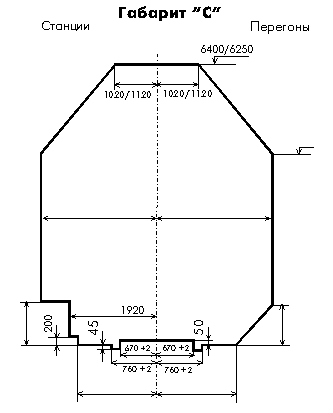 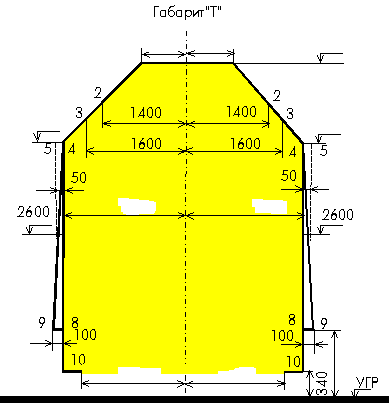 Рисунок №3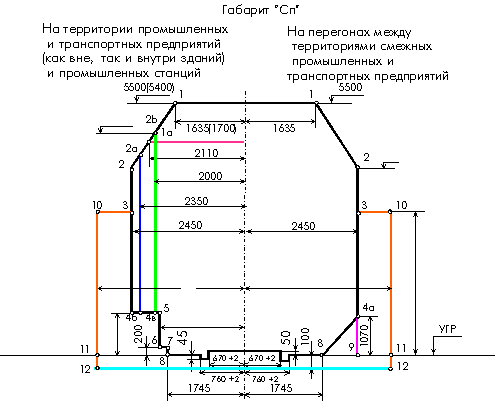 Отчет по работеВ отчете по работе обучающийся делает вывод о проделанной работе, оставляет свои комментарии и пожелания. Описывает актуальность выбранной темы самостоятельной работы её цель, оценивает свой предполагаемый результат ___________________________________________________________________________________________________________________________________________________________________________________________________________________________________________________________________________________________________________________________________________________________________________________________________________________________________________________________________________________________________________________________________________________________________________________________________________________________________________________________________________________________________________________________________________________________________________________________________________________________________________________________________________________________________________________________________________________________________________________________________________________________Самостоятельная работа №5«Общие положения по организации технической эксплуатации железнодорожного транспорта»Описание	В данной самостоятельной работе необходимо решить три задания. При выполнении одного задания обучающийся получает отметку удовлетворительно, при выполнении двух заданий – хорошо, и при выполнении всех трёх заданий – отлично. Если обучающийся не справляется полностью ни с одним заданием, то работа считается не выполненной и обучающийся получает неудовлетворительную оценку.ЗАДАНИЕ №1Ответьте на вопрос	Приведите требования к сооружениям и устройствам железных дорог на участках обращения пассажирских поездов со скоростями более 140 км/ч_____________________________________________________________________________________________________________________________________________________________________________________________________________________________________________________________________ЗАДАНИЕ №2Ответьте на вопрос	Приведите требования к сооружениям и устройствам железных дорог на участках обращения пассажирских поездов со скоростями более 200 км/ч_____________________________________________________________________________________________________________________________________________________________________________________________________________________________________________________________________ЗАДАНИЕ №3Сделайте доклад по теме самостоятельной работыСамостоятельная работа №6«Техническая эксплуатация сооружений и устройства путевого хозяйства»Описание	В данной самостоятельной работе обучающемуся необходимо заполнить размерами представленные рисунки. Всего три рисунка, некоторые размеры уже проставлены, но необходимо заполнить те, которых нет. Оценка отлично ставиться за полностью выполненное задание, за выполненные два рисунка – хорошо, за один – удовлетворительно, а если обучающийся не выполнил полностью ни одного задания, то он получает неудовлетворительную оценку.ЗАДАНИЕРасстояние между осями путей на перегонах двухпутных линий на прямых участках должно быть не менее __________ мм (Рис.1)Рисунок №1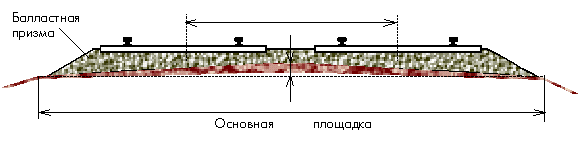 На трехпутных и четырехпутных линиях расстояние между осями второго и третьего путей на прямых участках должно быть не менее _______ мм(Рис.2).Рисунок №2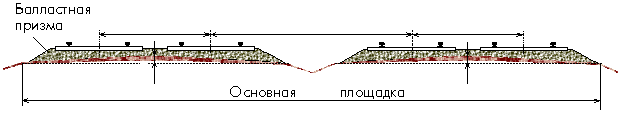 Расстояние между осями смежных путей на станциях на прямых участках должно быть не менее __________ мм, на второстепенных путях и путях грузовых районов - не менее __________ мм (Рис.3). При расположении главных путей на станциях крайними с разрешения начальника железной дороги допускается расстояние между ними ______ мм. Расстояние между осями путей, предназначенных для непосредственной перегрузки грузов из вагона в вагон, может быть допущено _________ мм. Горизонтальные расстояния на кривых участках между осями смежных путей и между осью пути и габаритом приближения строений на перегонах и станциях устанавливаются Инструкцией по применению габаритов приближения строений.Рисунок №3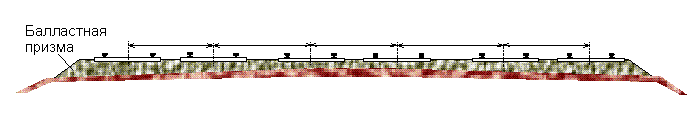 Отчет по работеВ отчете по работе обучающийся делает вывод о проделанной работе, оставляет свои комментарии и пожелания. Описывает актуальность выбранной темы самостоятельной работы её цель, оценивает свой предполагаемый результат __________________________________________________________________________________________________________________________________________________________________________________________________________________________________________________________________________________________________________________________________________________________________________________________________________________________________________________________________________________________________________________________________________________________________________________________________________________________________________________________________________________________________________________________________________________________________________________________________________________________________________________________________________________________________________________________________________________________________________________________________________________________________________________________________________________________________________________________________________________________________Самостоятельная работа №7«Приближение строений»Описание	В данной самостоятельной работе обучающемуся необходимо заполнить размерами представленные рисунки и описать их, раскрыть полностью их смысл, согласно ПТЭ. Всего два рисунка. Оценка ставится по мнению преподавателя, в зависимости от полноты ответа.ЗАДАНИЕРисунок №1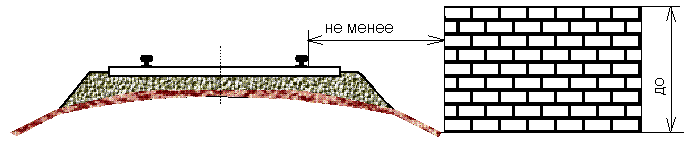 Рисунок №2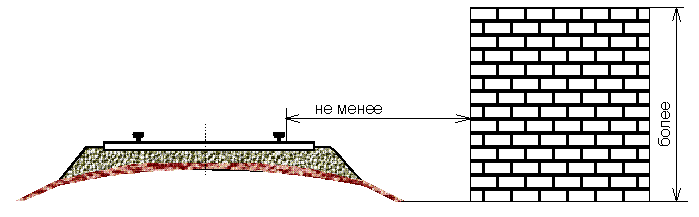 Отчет по работеВ отчете по работе обучающийся делает вывод о проделанной работе, оставляет свои комментарии и пожелания. Описывает актуальность выбранной темы самостоятельной работы её цель, оценивает свой предполагаемый результат ____________________________________________________________________________________________________________________________________Самостоятельная работа №8«Ширина колеи»Описание	Обучающимся предлагаются условия, при которых ширина колеи отклоняется от номинальных размеров, необходимо вписать в прямоугольники размеры ширины колеи, согласно ПТЭ. 100% правильных ответов оценка отлично, 90% - хорошо, 80% - удовлетворительно, а при менее 80% правильных ответов – неудовлетворительно.ЗАДАНИЕЗаполните прямоугольники правильными размерами ширины колеиНоминальный размер ширины колеи между внутренними гранями головок рельсов на прямых участках пути и на кривых радиусом 350 м и более -               мм. Ширина колеи на более крутых кривых должна быть:при радиусе от 349 до 300 м – в т.ч. на железобетонных шпалах – при радиусе 299 м и менее – 	На участках железнодорожных линий и путях, где комплексная замена рельсошпальной решетки не производилось, допускается на прямых и кривых участках пути радиусом более 650 м номинальный размер ширины колеи -                мм. При этом, на более крутых кривых ширина колеи принимается:при радиусе от 650 до 450 мпри радиусе от 449 до 350 мпри радиусе от 349 м и менее	Ширина колеи менее              мм и более                мм не допускается.Отчет по работеВ отчете по работе обучающийся делает вывод о проделанной работе, оставляет свои комментарии и пожелания. Описывает актуальность выбранной темы самостоятельной работы её цель, оценивает свой предполагаемый результат ____________________________________________________________________________________________________________________________________________________________________________________________________________________________________________________________________________________________________________________________________________________________________________________________________________________________________________________________________________________________________________________________________________________________________________________________________________________________________________________________________________________________________________________________________________________________________________________________________________________________________________________________________________________________________________________________________________________________________________________________________________________________________________________________________________________________________________________________________________________________________________________________________________________________________________________________________________________________________________________________________________________________________________________________________________________________________________________________________________________________________________________________________________________________________________________________________________________________________________________________________________________________________________________________________________________________________________________________________________________________________________________________________________________________________________________________________________________________________________________________________________________________________________________________Самостоятельная работа №9«Силы действующие в кривой»Описание	В данной самостоятельной работе обучающемуся необходимо раскрыть полностью смысл рисунка, согласно ПТЭ. Оценка ставится по мнению преподавателя, в зависимости от полноты ответа.ЗАДАНИЕРисунок №1	Примечание: Возвышение наружной нити рельсовой колеи на кривых участках пути производится для уменьшения негативного последствия действующих сил (Рис.1) на подвижной состав с целью повышения его устойчивости и плавности хода.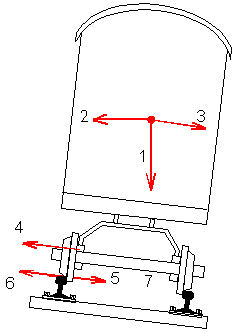 1 - сила веса; 2 - центробежная сила; 3 - составляющая сила веса; 4 - рамные силы, действующие на колесную пару; 5 - боковое воздействие рельса на колесо (и наоборот); 6, 7 - силы трения между колесом и рельсом.Отчет по работеВ отчете по работе обучающийся делает вывод о проделанной работе, оставляет свои комментарии и пожелания. Описывает актуальность выбранной темы самостоятельной работы её цель, оценивает свой предполагаемый результат ________________________________________________________________________________________________________________________________________________________________________________________________________________________________________________________________________________________________________________________________________________________________________________________________________________________________________________________________________________________________________________________________________________________________________________________________________________________________________________________________________________________________________________________________________________________________________________________________________________________________________________________________________________________________________________________________________________________________________________________________________________________________________________________________________________________________________________________________________________________________________________________________________________________________________________________________________________________________________________________________________________________________________________________________________________________________________________________________________________________________________________________________________________________________________________________________________________________________________________________________________________________________________________________________________________________________________________________________________________________________________________________________________________________________________________________________________________________________________________________________________________________________________________________________________________________________________________________________________________________________________________________________________________________________________________________________________________________________________________________________________________________________________________________________________________________________________________________________________САМООТЧЕТ ОБ УСПЕВАЕМОСТИ ПО ДИСЦИПЛИНЕ «ТЕХНИЧЕСКАЯ ЭКСПЛУАТАЦИЯ ЖЕЛЕЗНЫХ ДОРОГ И БЕЗОПАСНОСТЬ ДВИЖЕНИЯ»3. ВЫВОДЫ и рекомендации к последующей работе	В результате использования данного учебно-методического комплекса  повышается качество проведения аудиторных занятий, облегчается поиск теоретического и практического материала, более точно подбираются и формулируются задания для проведения практических занятий, разрабатываются критерии и показатели оценивания результатов выполнения внеаудиторных самостоятельных работ.	В дальнейшем следует разрабатывать методические рекомендации и к остальным занятиям по другим учебным дисциплинам для повышения  качества проведения занятий преподавателями специальных дисциплин железнодорожного транспорта 4. РЕФЛЕКСИЯ проектной деятельности	В процессе разработки и использования данного учебно-методического комплекса осознана и обоснована структура и содержание внеаудиторной самостоятельной работы студентов, повысилась эффективность проводимых практических и теоретических занятий, повысился уровень практических умений обучающихся. 		При использовании преподавателем предложенных методических рекомендаций поставленные цели были достигнуты, студенты научились самостоятельно работать с учебной литературой, повысился интерес и мотивация к освоению специальности, развивалось самостоятельное мышление, а также снизилось количество задолжников по дисциплине. 5. СПИСОК ЛИТЕРАТУРЫ	 1. Об утверждении федерального государственного образовательного стандарта среднего профессионального образования по специальности 23.02.06 Техническая эксплуатация подвижного состава железных дорог: Приказ Министерства образования и науки Российской Федерации от 22.04.2014 №388.   2. Правила технической эксплуатации железных дорог Российской Федерации (ПТЭ) 2012г.  3. Инструкция по сигнализации на железных дорогах Российской Федерации (ИСИ) 2012г.  4. Инструкция по движению поездов и маневровой работе на железных дорогах Российской Федерации (ИДП) 2012г. 5. Приказ начальника Московской железной дороги №МОСК-1 от 09.01.2014г. «О мерах по обеспечению безопасности движения на Московской железной дороге» 6. Инструкция по охране труда для локомотивных бригад ОАО «РЖД ИОТ РЖД – 4100612 – ЦТ – 023 – 2012. 7. Правила по охране труда при эксплуатации локомотивов ОАО «РЖД» ПОТ РЖД – 4100612 – ЦТ – 025 – 2012. 8. Бордовская Н.В. Психология и педагогика: учебник для вузов./  Н.В. Бордовская. – СПб.: Питер, 2002. – 432 с. 9. Бойко Е.М. Психология и педагогика/ Е.М. Бойко, Е.А. Садовникова. - М., 2005. - 108 с.	10. Возрастная и педагогическая психология: Хрестоматия / Сост. И.В. Дубровина, А.М. Прихожан, В.В. Зацепин. - М.: Академия, 2005. - 368 с.	11. Волкова А.А. Психология и педагогика/ А.А. Волкова. - Ростов н/Д.: Феникс, 2004. - 256 с.	12. Волкова А.А. Психология и педагогика для студентов вузов/ А.А. Волкова, Л.В. Димитрова. - Ростов н/Д.: Феникс, 2005. - 249 с.	13. Галимова, Е.В. Системно-критический анализ – средство повышения эффективности самостоятельной работы / Е.В. Галимова, М.Н. Третьякова // Среднее профессиональное образование. – 2007. - № 10. – С. 17-18.	14.    Гареев, Р.А. Организация образовательного процесса и внеучебной работы: концепция и перспективы/ Р.А. Гареев // Среднее профессиональное образование. – 2006. - № 5. –С. 9-14.	15.    Георге, И.В. Некоторые аспекты разработки программы самостоятельной работы студентов, направленной на формирование профессиональной компетентности// Среднее профессиональное образование. – 2011. - № 3. – С. 49-51.	16.    Горбунова, Л.Н. Организация самостоятельной работы студентов СПО / Л.Н. Горбунова // Среднее профессиональное образование. – 2007. - № 8. – С. 149-152.	17. Гуральский А. Теория творчества. Варшава: Изд-во Академии специального образования, 2003.- 432 с.	18. Забелина Г.П. Самостоятельная работа студентов/ Приложение к ежемесячному теоретическому и научно-методическому журналу «СПО» – М.: 2016. - №4 с. 109-119	19.    Колобков, В.Ф. Самостоятельная учебная работа как фактор социально-профессиональной адаптации студентов/ В.Ф. Колобков // Среднее профессиональное образование. – 2007. - № 2. –С. 45-46.	20.    Курманова, Э.А. Управление самостоятельной работой студентов на аудиторных занятиях/ Э.А. Курманова // Среднее профессиональное образование. – 2007. -№ 6. –С. 63-64.	21.    Методическое пособие по организации самостоятельной работы студентов/ Сост. В.И. Медведева. - Смоленск: СПЭК, 2010. - 34 с.	22.    Муслимова, А.Ф. Формирование профессионально важных качеств в процессе самостоятельной деятельности/А.Ф. Муслимова // Среднее профессиональное образование. – 2007. - № 10. –С. 110-116.	23. Пастухова И.П. Основы учебно-исследовательской деятельности студентов: учеб.-метод. пособие для студ. средн. проф. учеб. заведений.// И.П. Пастухова, Н.В. Тарасова. — М.:  Издательский центр «Академия», 2010. — 160 с.	24. Семушина, Л.Г. Содержание и технологии обучения в средних специальных учебных заведениях: учеб. пособие для преп. учреждений сред. проф. образования / Л.Г. Семушина, Н.Г. Ярошенко. - М.: Мастерство, 2001.	25. Тришина, Е.С. Организация самостоятельной работы студентов как средство повышения профессиональной компетентности будущих педагогов/ Е.С. Тришина // Среднее профессиональное образование. - 2010. - № 9.- С. 14-19.	26. Титов В.А. Психология и педагогика: Конспект лекций/ В.А. Титов. - М.: ПРИОР, 2003. - 240 с.	27. Трущенко, Е.Н. Основные направления организации самостоятельной работы/ Е.Н. Трущенко // Среднее профессиональное образование. – 2007. - № 10. – С.26-27.       	28. Хон Р.Л. Педагогическая психология: Принципы обучения. - М.: Академический проект, 2005. - 735 с.          29. Якунин В.А. Педагогическая психология. - М.: Изд-во Михайлова В.А., 2000. - 349 с.СигналВремя действияВид сигналаЗначение сигнала№ СР и темаОтметкаКритерийСамостоятельная работа №1«ПТЭ, общие положения и основные определения»5(отлично)100% правильных ответовСамостоятельная работа №1«ПТЭ, общие положения и основные определения»4(хорошо)90% правильных ответовСамостоятельная работа №1«ПТЭ, общие положения и основные определения»3(удовлетворительно)80% правильных ответовСамостоятельная работа №1«ПТЭ, общие положения и основные определения»2(неудовлетворительно)79% и менее правильных ответовСамостоятельная работа №2«Обязанности работников железнодорожного транспорта»5(отлично)Правильное выполнение всех трёх заданийСамостоятельная работа №2«Обязанности работников железнодорожного транспорта»4(хорошо)Правильное выполнение двух заданийСамостоятельная работа №2«Обязанности работников железнодорожного транспорта»3(удовлетворительно)Правильное выполнение одного заданияСамостоятельная работа №2«Обязанности работников железнодорожного транспорта»2(неудовлетворительно)Неправильное выполнение всеСамостоятельная работа №3«Организация функционирования сооружений и устройств железнодорожного транспорта»5(отлично)Ответы раскрыты полностьюСамостоятельная работа №3«Организация функционирования сооружений и устройств железнодорожного транспорта»4(хорошо)Небольшие неточности при ответеСамостоятельная работа №3«Организация функционирования сооружений и устройств железнодорожного транспорта»3(удовлетворительно)Решено полностью одно заданиеСамостоятельная работа №3«Организация функционирования сооружений и устройств железнодорожного транспорта»2(неудовлетворительно)Ответ на оба задания неверныйСамостоятельная работа №4«Габариты»5(отлично)Все три задания выполнены верноСамостоятельная работа №4«Габариты»4(хорошо)Одно задание не выполненоСамостоятельная работа №4«Габариты»3(удовлетворительно)Выполнено одно заданиеСамостоятельная работа №4«Габариты»2(неудовлетворительно)Ни одного задания не выполненоСамостоятельная работа №5«Общие положения по организации технической эксплуатации железнодорожного транспорта»5(отлично)Все три задания выполнены верноСамостоятельная работа №5«Общие положения по организации технической эксплуатации железнодорожного транспорта»4(хорошо)Одно задание не выполненоСамостоятельная работа №5«Общие положения по организации технической эксплуатации железнодорожного транспорта»3(удовлетворительно)Выполнено одно заданиеСамостоятельная работа №5«Общие положения по организации технической эксплуатации железнодорожного транспорта»2(неудовлетворительно)Ни одного задания не выполненоСамостоятельная работа №6«Техническая эксплуатация сооружений и устройств путевого хозяйства»5(отлично)Все три задания выполнены верноСамостоятельная работа №6«Техническая эксплуатация сооружений и устройств путевого хозяйства»4(хорошо)Одно задание не выполненоСамостоятельная работа №6«Техническая эксплуатация сооружений и устройств путевого хозяйства»3(удовлетворительно)Выполнено одно заданиеСамостоятельная работа №6«Техническая эксплуатация сооружений и устройств путевого хозяйства»2(неудовлетворительно)Ни одного задания не выполненоСамостоятельная работа №7«Приближение строений»5(отлично)Полный ответСамостоятельная работа №7«Приближение строений»4(хорошо)Ответ с неточностямиСамостоятельная работа №7«Приближение строений»3(удовлетворительно)Не полный ответСамостоятельная работа №7«Приближение строений»2(неудовлетворительно)Не правильное выполнениеСамостоятельная работа №8«Техническая эксплуатация технологической электросвязи»5(отлично)Самостоятельная работа №8«Техническая эксплуатация технологической электросвязи»4(хорошо)Самостоятельная работа №8«Техническая эксплуатация технологической электросвязи»3(удовлетворительно)Самостоятельная работа №8«Техническая эксплуатация технологической электросвязи»2(неудовлетворительно)Самостоятельная работа №8«Ширина колеи»5(отлично)100% правильных ответовСамостоятельная работа №8«Ширина колеи»4(хорошо)90% правильных ответовСамостоятельная работа №8«Ширина колеи»3(удовлетворительно)80% правильных ответовСамостоятельная работа №8«Ширина колеи»2(неудовлетворительно)79% и менее правильных ответовСамостоятельная работа №9«Силы действующие в кривой»5(отлично)Ответ раскрыт полностьюСамостоятельная работа №9«Силы действующие в кривой»4(хорошо)В ответе незначительные неточностиСамостоятельная работа №9«Силы действующие в кривой»3(удовлетворительно)Ответ на половину не веренСамостоятельная работа №9«Силы действующие в кривой»2(неудовлетворительно)Полностью неверный ответТворческая работа – составление кроссворда«Техническая эксплуатация устройств СЦБ ЖТ»5(отлично)Работа выполнена полностью верноТворческая работа – составление кроссворда«Техническая эксплуатация устройств СЦБ ЖТ»4(хорошо)Работа с небольшими недочетамиТворческая работа – составление кроссворда«Техническая эксплуатация устройств СЦБ ЖТ»3(удовлетворительно)Работа выполнена наполовинуТворческая работа – составление кроссворда«Техническая эксплуатация устройств СЦБ ЖТ»2(неудовлетворительно)Работа не выполненаТворческая работы - реферат«Техническая эксплуатация сооружений и устройств технологического электроснабжения железнодорожного транспорта»5(отлично)Работа выполнена полностью верноТворческая работы - реферат«Техническая эксплуатация сооружений и устройств технологического электроснабжения железнодорожного транспорта»4(хорошо)Работа с небольшими недочетамиТворческая работы - реферат«Техническая эксплуатация сооружений и устройств технологического электроснабжения железнодорожного транспорта»3(удовлетворительно)Работа выполнена наполовинуТворческая работы - реферат«Техническая эксплуатация сооружений и устройств технологического электроснабжения железнодорожного транспорта»2(неудовлетворительно)Работа не выполненаТворческая работа - статья«Техническая эксплуатация железнодорожного подвижного состава»5(отлично)Работа выполнена полностью верноТворческая работа - статья«Техническая эксплуатация железнодорожного подвижного состава»4(хорошо)Работа с небольшими недочетамиТворческая работа - статья«Техническая эксплуатация железнодорожного подвижного состава»3(удовлетворительно)Работа выполнена наполовинуТворческая работа - статья«Техническая эксплуатация железнодорожного подвижного состава»2(неудовлетворительно)Работа не выполненаТворческая работа - презентация«Организация движения поездов на железнодорожном транспорте»5(отлично)Работа выполнена полностью верноТворческая работа - презентация«Организация движения поездов на железнодорожном транспорте»4(хорошо)Работа с небольшими недочетамиТворческая работа - презентация«Организация движения поездов на железнодорожном транспорте»3(удовлетворительно)Работа выполнена наполовинуТворческая работа - презентация«Организация движения поездов на железнодорожном транспорте»2(неудовлетворительно)Работа не выполненаУСТРЕЛКААЛОКОМОТИВНАЯЛПРИБЛИЖЕНИЯВКОНТАКТНАЯЮЩИТБВПСИИЛОКОМОТИВНЫЙКЗДГТОДТНЕВУААНОШЛЛСЙНКЬИЫИНВЙВЫНАЙОЮЕЩИЙ№Виды и  номер СРСДата контроляДата сдачи рабочей тетрадиОтметкаПодпись преподавателяРешение заданий:Решение заданий:Решение заданий:Решение заданий:Решение заданий:Решение заданий:Самостоятельная работа №111.09.1609.09.165(отлично)Самостоятельная работа №218.09.1617.09.164(хорошо)Самостоятельная работа №326.09.1625.09.163(удовл.)Самостоятельная работа №430.09.1629.09.165(отлично)Самостоятельная работа №514.10.1613.10.165(отлично)Самостоятельная работа №622.10.1621.10.164(хорошо)Самостоятельная работа №711.11.1609.11.164(хорошо)Самостоятельная работа №821.11.1620.11.163(удовл.)Самостоятельная работа №922.09.1621.09.165(отлично)Творческая работа:Творческая работа:Творческая работа:Творческая работа:Творческая работа:Творческая работа:Составление кроссворда по теме «Техническая эксплуатация устройств сигнализации, централизации и блокировки железнодорожного транспорта»22.09.1621.09.165(отлично)Подготовка  реферата по выбранной теме«Техническая эксплуатация сооружений и устройств технологического электроснабжения железнодорожного транспорта»22.09.1621.09.165(отлично)Написание статьи по выбранной теме «Техническая эксплуатация железнодорожного подвижного состава»22.09.1621.09.165(отлично)Выполнение презентации к уроку по выбранной теме «Организация движения поездов на железнодорожном транспорте»22.09.1621.09.165(отлично)